ПРОТОКОЛ № 3заседания Общественного совета по проведению независимой оценки качества условий оказания услуг медицинскими организациями приМинистерстве здравоохранения Республики Татарстан_______________________________________________________________________г. Казань, Островского 11/6Министерство здравоохраненияРеспублики Татарстанзал 403 октября 2018 г.10-00Присутствовали:I. Об избрании председателя, заместителей председателя и секретаря Общественного совета по проведению независимой оценки качества условий оказания услуг медицинскими организациями при Министерстве здравоохранения Республики Татарстан_______________________________________________________________________(О.Н.Морозова, Е.Д. Ольхина, Н.Л.Косякова, В.В.Аржаков, Р.А.Старов, Галиуллин А.Н., Васильева И.И.) Принять к сведению информацию Г.В. Лысенко о формировании Общественной палатой Республики Татарстан (письмо от 20 сентября 2018 № 1066) состава Общественного совета по проведению независимой оценки качества условий оказания услуг медицинскими организациями при Министерстве здравоохранения Республики Татарстан (прилагается).С учетом состоявшегося обсуждения решили:избрать председателем Общественного совета по проведению независимой оценки качества условий оказания услуг медицинскими организациями при Министерстве здравоохранения Республики Татарстан Морозову Ольгу Николаевну;избрать заместителем председателя Общественного совета по проведению независимой оценки качества условий оказания услуг медицинскими организациями при Министерстве здравоохранения Республики Татарстан Старова Романа Андреевича;избрать секретарем Общественного совета по проведению независимой оценки качества условий оказания услуг медицинскими организациями при Министерстве здравоохранения Республики Татарстан Васильеву Ирину Ивановну;Голосование: за – единогласно                         Против - нет                         Воздержался - нетII. Разное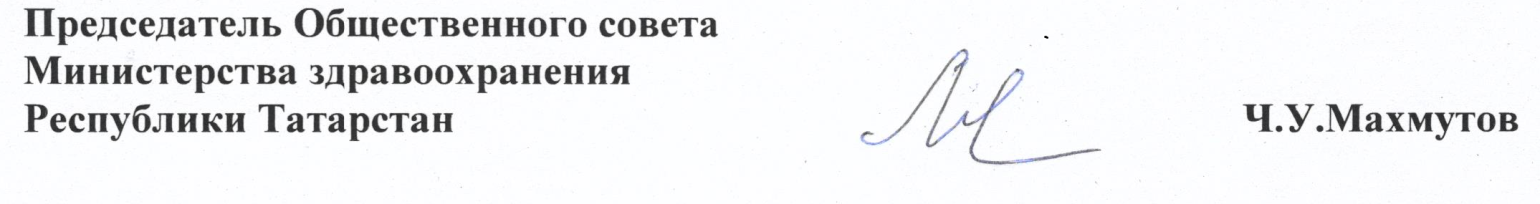 Гайфуллин АйратНурисламовичМахмутов Чингис УсмановичЧлен комиссии Общественной палаты Республики Татарстан по правовым вопросам, общественному контролю, общественной экспертизеПредседатель Общественного совета Министерства здравоохранения Республики ТатарстанЛысенко ГалинаВикторовнаНачальник Управления контроля стандартов и качества медицинской деятельности Минздрава РТХайруллина Равия Радиповна  Начальник отдела внедрения и мониторинга стандартов Управления контроля стандартов и качества медицинской деятельности Минздрава РТчлены Общественного совета:О.Н.Морозова, Е.Д. Ольхина, Н.Л.Косякова, Р.А.Старов, Галиуллин А.Н.Повестка заседания.